By initialing each line and signing this application, I acknowledge the following:____ I have reviewed this application in its entirety and the answers are accurate to the best of my knowledge.____ I have attached a detailed description and price quotes for the funds being requested.____ The application must be physically at the local IDL office by close of business on June 1.  Postmarks do not qualify.____ I understand that I cannot put in for items to be reimbursed unless the order date is after the date on the award letter.____ The RFC grant is reimbursable.  This means the FSO must pay the entire invoice for items purchased before submitting paperwork for reimbursement.  Federal guidelines prohibit payment to the FSO without proof of FSO expending funds on awarded items.____ I understand the deadline to order from the Cache is December 15.____ I understand the deadline for reimbursement is February 28.____ If there is a change in chief, all criteria and deadlines remain in place.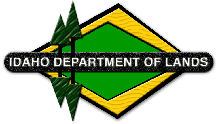 IDAHO DEPARTMENT OF LANDSRURAL FIRE CAPACITYGRANT APPLICATIONIDAHO DEPARTMENT OF LANDSRURAL FIRE CAPACITYGRANT APPLICATIONIDAHO DEPARTMENT OF LANDSRURAL FIRE CAPACITYGRANT APPLICATIONIDAHO DEPARTMENT OF LANDSRURAL FIRE CAPACITYGRANT APPLICATIONIDAHO DEPARTMENT OF LANDSRURAL FIRE CAPACITYGRANT APPLICATIONIDAHO DEPARTMENT OF LANDSRURAL FIRE CAPACITYGRANT APPLICATIONIDAHO DEPARTMENT OF LANDSRURAL FIRE CAPACITYGRANT APPLICATIONIDAHO DEPARTMENT OF LANDSRURAL FIRE CAPACITYGRANT APPLICATIONIDAHO DEPARTMENT OF LANDSRURAL FIRE CAPACITYGRANT APPLICATIONIDAHO DEPARTMENT OF LANDSRURAL FIRE CAPACITYGRANT APPLICATIONAvailable electronically on the web at:www.idl.idaho.govAvailable electronically on the web at:www.idl.idaho.govAvailable electronically on the web at:www.idl.idaho.govAvailable electronically on the web at:www.idl.idaho.govAvailable electronically on the web at:www.idl.idaho.govAvailable electronically on the web at:www.idl.idaho.govAvailable electronically on the web at:www.idl.idaho.govAvailable electronically on the web at:www.idl.idaho.govName of Fire Service Organization (FSO) or Rangeland Fire Protection Association (RFPA):Name of Fire Service Organization (FSO) or Rangeland Fire Protection Association (RFPA):Name of Fire Service Organization (FSO) or Rangeland Fire Protection Association (RFPA):Name of Fire Service Organization (FSO) or Rangeland Fire Protection Association (RFPA):Name of Fire Service Organization (FSO) or Rangeland Fire Protection Association (RFPA):Name of Fire Service Organization (FSO) or Rangeland Fire Protection Association (RFPA):Date: Date: Date: Active UEI Number (from SAM)Active UEI Number (from SAM)FDID # FDID # FDID # FDID # FDID # Mailing Address:Phone:Phone:Phone:City:State:  IDZIP:ZIP:ZIP:County:County:County:Name and Title of Person Making Application:Name and Title of Person Making Application:Name and Title of Person Making Application:Name and Title of Person Making Application:E-mail Address:E-mail Address:E-mail Address:Types of Apparatus UsedTypes of Apparatus UsedTypes of Apparatus UsedTypes of Apparatus UsedPopulation of Service Area:Population of Service Area:Number of Seats on Wildland Apparatus:Number of Seats on Wildland Apparatus:Number of Seats on Wildland Apparatus:Number of Seats on Wildland Apparatus:Number of Firefighters in FSO or RFPA:Number of Firefighters in FSO or RFPA:Number of Firefighters in FSO or RFPA:Number of Firefighters in FSO or RFPA:Number of Firefighters in FSO or RFPA:Number of Firefighters in FSO or RFPA:Number of Firefighters in FSO or RFPA:Number of Firefighters in FSO or RFPA:Number of Firefighters in FSO or RFPA:Number of Firefighters in FSO or RFPA:Number of Firefighters in FSO or RFPA:Number of Firefighters in FSO or RFPA:Number of Firefighters in FSO or RFPA:Number of Firefighters in FSO or RFPA:Number of Firefighters in FSO or RFPA:Population of Service Area:Population of Service Area:Number of Seats on Wildland Apparatus:Number of Seats on Wildland Apparatus:Number of Seats on Wildland Apparatus:Number of Seats on Wildland Apparatus:Volunteer:Volunteer:Volunteer:Paid (if any):Paid (if any):Paid (if any):Total:Total:Total:Attach a detailed description of project.Attach a detailed description of project.Attach a detailed description of project.Attach a detailed description of project.Attach a detailed description of project.Attach a detailed description of project.Attach a detailed description of project.Attach a detailed description of project.Description attached?Description attached?Description attached?Description attached?Description attached?Yes No No No No No No No No No Attach an itemized estimate and/or vendor quote for all equipment and/or services.  Check with your local IDL Area/District/Assn. Attach an itemized estimate and/or vendor quote for all equipment and/or services.  Check with your local IDL Area/District/Assn. Attach an itemized estimate and/or vendor quote for all equipment and/or services.  Check with your local IDL Area/District/Assn. Attach an itemized estimate and/or vendor quote for all equipment and/or services.  Check with your local IDL Area/District/Assn. Attach an itemized estimate and/or vendor quote for all equipment and/or services.  Check with your local IDL Area/District/Assn. Attach an itemized estimate and/or vendor quote for all equipment and/or services.  Check with your local IDL Area/District/Assn. Attach an itemized estimate and/or vendor quote for all equipment and/or services.  Check with your local IDL Area/District/Assn. Attach an itemized estimate and/or vendor quote for all equipment and/or services.  Check with your local IDL Area/District/Assn. Attach an itemized estimate and/or vendor quote for all equipment and/or services.  Check with your local IDL Area/District/Assn. Attach an itemized estimate and/or vendor quote for all equipment and/or services.  Check with your local IDL Area/District/Assn. Attach an itemized estimate and/or vendor quote for all equipment and/or services.  Check with your local IDL Area/District/Assn. Attach an itemized estimate and/or vendor quote for all equipment and/or services.  Check with your local IDL Area/District/Assn. Attach an itemized estimate and/or vendor quote for all equipment and/or services.  Check with your local IDL Area/District/Assn. Attach an itemized estimate and/or vendor quote for all equipment and/or services.  Check with your local IDL Area/District/Assn. Estimate/Quote Attached?Estimate/Quote Attached?Estimate/Quote Attached?Estimate/Quote Attached?Yes Yes Yes No No CATEGORIESCATEGORIESGRANT FUNDS90%HARD MATCH10% RequiredTOTALCategory 1 – Organization of New FSO or RFPA	Building, land, and/or maintenance will not be funded.Category 1 – Organization of New FSO or RFPA	Building, land, and/or maintenance will not be funded.Category 2 – Firefighter Training	List audio visual equipment in Category 5 – All Other Equipment.Category 2 – Firefighter Training	List audio visual equipment in Category 5 – All Other Equipment.Category 3 – Personal Protective Equipment	Please Note:  Wildland firefighting boots will not be funded.Category 3 – Personal Protective Equipment	Please Note:  Wildland firefighting boots will not be funded.Category 4 – Radio and Communications EquipmentCategory 4 – Radio and Communications EquipmentCategory 5 – All Other EquipmentCategory 5 – All Other EquipmentTOTAL GRANT REQUEST$TOTAL COST OF PROJECTTOTAL COST OF PROJECTGrant Funds + Match = $$Is this project/need identified in your County Wildfire Protection Plan (CWPP) or annual CWPP project priority update?  New FSOs and RFPAs have a maximum of five years from their inception to become a participant in the CWPP process for their County.  Contact your County Emergency Management Coordinator or Local Emergency Planning Committee for current CWPP.Is this project/need identified in your County Wildfire Protection Plan (CWPP) or annual CWPP project priority update?  New FSOs and RFPAs have a maximum of five years from their inception to become a participant in the CWPP process for their County.  Contact your County Emergency Management Coordinator or Local Emergency Planning Committee for current CWPP.Is this project/need identified in your County Wildfire Protection Plan (CWPP) or annual CWPP project priority update?  New FSOs and RFPAs have a maximum of five years from their inception to become a participant in the CWPP process for their County.  Contact your County Emergency Management Coordinator or Local Emergency Planning Committee for current CWPP.Is this project/need identified in your County Wildfire Protection Plan (CWPP) or annual CWPP project priority update?  New FSOs and RFPAs have a maximum of five years from their inception to become a participant in the CWPP process for their County.  Contact your County Emergency Management Coordinator or Local Emergency Planning Committee for current CWPP.Is this project/need identified in your County Wildfire Protection Plan (CWPP) or annual CWPP project priority update?  New FSOs and RFPAs have a maximum of five years from their inception to become a participant in the CWPP process for their County.  Contact your County Emergency Management Coordinator or Local Emergency Planning Committee for current CWPP.Is this project/need identified in your County Wildfire Protection Plan (CWPP) or annual CWPP project priority update?  New FSOs and RFPAs have a maximum of five years from their inception to become a participant in the CWPP process for their County.  Contact your County Emergency Management Coordinator or Local Emergency Planning Committee for current CWPP.Is this project/need identified in your County Wildfire Protection Plan (CWPP) or annual CWPP project priority update?  New FSOs and RFPAs have a maximum of five years from their inception to become a participant in the CWPP process for their County.  Contact your County Emergency Management Coordinator or Local Emergency Planning Committee for current CWPP.Is this project/need identified in your County Wildfire Protection Plan (CWPP) or annual CWPP project priority update?  New FSOs and RFPAs have a maximum of five years from their inception to become a participant in the CWPP process for their County.  Contact your County Emergency Management Coordinator or Local Emergency Planning Committee for current CWPP.Is this project/need identified in your County Wildfire Protection Plan (CWPP) or annual CWPP project priority update?  New FSOs and RFPAs have a maximum of five years from their inception to become a participant in the CWPP process for their County.  Contact your County Emergency Management Coordinator or Local Emergency Planning Committee for current CWPP.Is this project/need identified in your County Wildfire Protection Plan (CWPP) or annual CWPP project priority update?  New FSOs and RFPAs have a maximum of five years from their inception to become a participant in the CWPP process for their County.  Contact your County Emergency Management Coordinator or Local Emergency Planning Committee for current CWPP.Is this project/need identified in your County Wildfire Protection Plan (CWPP) or annual CWPP project priority update?  New FSOs and RFPAs have a maximum of five years from their inception to become a participant in the CWPP process for their County.  Contact your County Emergency Management Coordinator or Local Emergency Planning Committee for current CWPP.Is this project/need identified in your County Wildfire Protection Plan (CWPP) or annual CWPP project priority update?  New FSOs and RFPAs have a maximum of five years from their inception to become a participant in the CWPP process for their County.  Contact your County Emergency Management Coordinator or Local Emergency Planning Committee for current CWPP.Is this project/need identified in your County Wildfire Protection Plan (CWPP) or annual CWPP project priority update?  New FSOs and RFPAs have a maximum of five years from their inception to become a participant in the CWPP process for their County.  Contact your County Emergency Management Coordinator or Local Emergency Planning Committee for current CWPP.Is this project/need identified in your County Wildfire Protection Plan (CWPP) or annual CWPP project priority update?  New FSOs and RFPAs have a maximum of five years from their inception to become a participant in the CWPP process for their County.  Contact your County Emergency Management Coordinator or Local Emergency Planning Committee for current CWPP.Is this project/need identified in your County Wildfire Protection Plan (CWPP) or annual CWPP project priority update?  New FSOs and RFPAs have a maximum of five years from their inception to become a participant in the CWPP process for their County.  Contact your County Emergency Management Coordinator or Local Emergency Planning Committee for current CWPP.Is this project/need identified in your County Wildfire Protection Plan (CWPP) or annual CWPP project priority update?  New FSOs and RFPAs have a maximum of five years from their inception to become a participant in the CWPP process for their County.  Contact your County Emergency Management Coordinator or Local Emergency Planning Committee for current CWPP.Is this project/need identified in your County Wildfire Protection Plan (CWPP) or annual CWPP project priority update?  New FSOs and RFPAs have a maximum of five years from their inception to become a participant in the CWPP process for their County.  Contact your County Emergency Management Coordinator or Local Emergency Planning Committee for current CWPP.Is this project/need identified in your County Wildfire Protection Plan (CWPP) or annual CWPP project priority update?  New FSOs and RFPAs have a maximum of five years from their inception to become a participant in the CWPP process for their County.  Contact your County Emergency Management Coordinator or Local Emergency Planning Committee for current CWPP.Is this project/need identified in your County Wildfire Protection Plan (CWPP) or annual CWPP project priority update?  New FSOs and RFPAs have a maximum of five years from their inception to become a participant in the CWPP process for their County.  Contact your County Emergency Management Coordinator or Local Emergency Planning Committee for current CWPP.Is this project/need identified in your County Wildfire Protection Plan (CWPP) or annual CWPP project priority update?  New FSOs and RFPAs have a maximum of five years from their inception to become a participant in the CWPP process for their County.  Contact your County Emergency Management Coordinator or Local Emergency Planning Committee for current CWPP.Is this project/need identified in your County Wildfire Protection Plan (CWPP) or annual CWPP project priority update?  New FSOs and RFPAs have a maximum of five years from their inception to become a participant in the CWPP process for their County.  Contact your County Emergency Management Coordinator or Local Emergency Planning Committee for current CWPP.Is this project/need identified in your County Wildfire Protection Plan (CWPP) or annual CWPP project priority update?  New FSOs and RFPAs have a maximum of five years from their inception to become a participant in the CWPP process for their County.  Contact your County Emergency Management Coordinator or Local Emergency Planning Committee for current CWPP.Is this project/need identified in your County Wildfire Protection Plan (CWPP) or annual CWPP project priority update?  New FSOs and RFPAs have a maximum of five years from their inception to become a participant in the CWPP process for their County.  Contact your County Emergency Management Coordinator or Local Emergency Planning Committee for current CWPP.Is this project/need identified in your County Wildfire Protection Plan (CWPP) or annual CWPP project priority update?  New FSOs and RFPAs have a maximum of five years from their inception to become a participant in the CWPP process for their County.  Contact your County Emergency Management Coordinator or Local Emergency Planning Committee for current CWPP.Is this project/need identified in your County Wildfire Protection Plan (CWPP) or annual CWPP project priority update?  New FSOs and RFPAs have a maximum of five years from their inception to become a participant in the CWPP process for their County.  Contact your County Emergency Management Coordinator or Local Emergency Planning Committee for current CWPP.Is this project/need identified in your County Wildfire Protection Plan (CWPP) or annual CWPP project priority update?  New FSOs and RFPAs have a maximum of five years from their inception to become a participant in the CWPP process for their County.  Contact your County Emergency Management Coordinator or Local Emergency Planning Committee for current CWPP.Is this project/need identified in your County Wildfire Protection Plan (CWPP) or annual CWPP project priority update?  New FSOs and RFPAs have a maximum of five years from their inception to become a participant in the CWPP process for their County.  Contact your County Emergency Management Coordinator or Local Emergency Planning Committee for current CWPP.Is this project/need identified in your County Wildfire Protection Plan (CWPP) or annual CWPP project priority update?  New FSOs and RFPAs have a maximum of five years from their inception to become a participant in the CWPP process for their County.  Contact your County Emergency Management Coordinator or Local Emergency Planning Committee for current CWPP.Is this project/need identified in your County Wildfire Protection Plan (CWPP) or annual CWPP project priority update?  New FSOs and RFPAs have a maximum of five years from their inception to become a participant in the CWPP process for their County.  Contact your County Emergency Management Coordinator or Local Emergency Planning Committee for current CWPP.Is this project/need identified in your County Wildfire Protection Plan (CWPP) or annual CWPP project priority update?  New FSOs and RFPAs have a maximum of five years from their inception to become a participant in the CWPP process for their County.  Contact your County Emergency Management Coordinator or Local Emergency Planning Committee for current CWPP.Is this project/need identified in your County Wildfire Protection Plan (CWPP) or annual CWPP project priority update?  New FSOs and RFPAs have a maximum of five years from their inception to become a participant in the CWPP process for their County.  Contact your County Emergency Management Coordinator or Local Emergency Planning Committee for current CWPP.Is this project/need identified in your County Wildfire Protection Plan (CWPP) or annual CWPP project priority update?  New FSOs and RFPAs have a maximum of five years from their inception to become a participant in the CWPP process for their County.  Contact your County Emergency Management Coordinator or Local Emergency Planning Committee for current CWPP.Is this project/need identified in your County Wildfire Protection Plan (CWPP) or annual CWPP project priority update?  New FSOs and RFPAs have a maximum of five years from their inception to become a participant in the CWPP process for their County.  Contact your County Emergency Management Coordinator or Local Emergency Planning Committee for current CWPP.Is this project/need identified in your County Wildfire Protection Plan (CWPP) or annual CWPP project priority update?  New FSOs and RFPAs have a maximum of five years from their inception to become a participant in the CWPP process for their County.  Contact your County Emergency Management Coordinator or Local Emergency Planning Committee for current CWPP.Is this project/need identified in your County Wildfire Protection Plan (CWPP) or annual CWPP project priority update?  New FSOs and RFPAs have a maximum of five years from their inception to become a participant in the CWPP process for their County.  Contact your County Emergency Management Coordinator or Local Emergency Planning Committee for current CWPP.Is this project/need identified in your County Wildfire Protection Plan (CWPP) or annual CWPP project priority update?  New FSOs and RFPAs have a maximum of five years from their inception to become a participant in the CWPP process for their County.  Contact your County Emergency Management Coordinator or Local Emergency Planning Committee for current CWPP.Is this project/need identified in your County Wildfire Protection Plan (CWPP) or annual CWPP project priority update?  New FSOs and RFPAs have a maximum of five years from their inception to become a participant in the CWPP process for their County.  Contact your County Emergency Management Coordinator or Local Emergency Planning Committee for current CWPP.New FSO or RFPA?New FSO or RFPA?New FSO or RFPA?YesYesNoNoIf yes, year established:If yes, year established:If yes, year established:If yes, year established:If yes, year established:If yes, year established:If yes, year established:In CWPP or Update?In CWPP or Update?In CWPP or Update?In CWPP or Update?In CWPP or Update?In CWPP or Update?In CWPP or Update?In CWPP or Update?In CWPP or Update?In CWPP or Update?YesNoIs your FSO or RFPA located in a high, medium, or low risk area as identified in your County Wildfire Protection Plan?Is your FSO or RFPA located in a high, medium, or low risk area as identified in your County Wildfire Protection Plan?Is your FSO or RFPA located in a high, medium, or low risk area as identified in your County Wildfire Protection Plan?Is your FSO or RFPA located in a high, medium, or low risk area as identified in your County Wildfire Protection Plan?Is your FSO or RFPA located in a high, medium, or low risk area as identified in your County Wildfire Protection Plan?Is your FSO or RFPA located in a high, medium, or low risk area as identified in your County Wildfire Protection Plan?Is your FSO or RFPA located in a high, medium, or low risk area as identified in your County Wildfire Protection Plan?Is your FSO or RFPA located in a high, medium, or low risk area as identified in your County Wildfire Protection Plan?Is your FSO or RFPA located in a high, medium, or low risk area as identified in your County Wildfire Protection Plan?Is your FSO or RFPA located in a high, medium, or low risk area as identified in your County Wildfire Protection Plan?Is your FSO or RFPA located in a high, medium, or low risk area as identified in your County Wildfire Protection Plan?Is your FSO or RFPA located in a high, medium, or low risk area as identified in your County Wildfire Protection Plan?Is your FSO or RFPA located in a high, medium, or low risk area as identified in your County Wildfire Protection Plan?Is your FSO or RFPA located in a high, medium, or low risk area as identified in your County Wildfire Protection Plan?Is your FSO or RFPA located in a high, medium, or low risk area as identified in your County Wildfire Protection Plan?Is your FSO or RFPA located in a high, medium, or low risk area as identified in your County Wildfire Protection Plan?Is your FSO or RFPA located in a high, medium, or low risk area as identified in your County Wildfire Protection Plan?Is your FSO or RFPA located in a high, medium, or low risk area as identified in your County Wildfire Protection Plan?Is your FSO or RFPA located in a high, medium, or low risk area as identified in your County Wildfire Protection Plan?Is your FSO or RFPA located in a high, medium, or low risk area as identified in your County Wildfire Protection Plan?Is your FSO or RFPA located in a high, medium, or low risk area as identified in your County Wildfire Protection Plan?Is your FSO or RFPA located in a high, medium, or low risk area as identified in your County Wildfire Protection Plan?Is your FSO or RFPA located in a high, medium, or low risk area as identified in your County Wildfire Protection Plan?Is your FSO or RFPA located in a high, medium, or low risk area as identified in your County Wildfire Protection Plan?Is your FSO or RFPA located in a high, medium, or low risk area as identified in your County Wildfire Protection Plan?Is your FSO or RFPA located in a high, medium, or low risk area as identified in your County Wildfire Protection Plan?Is your FSO or RFPA located in a high, medium, or low risk area as identified in your County Wildfire Protection Plan?Is your FSO or RFPA located in a high, medium, or low risk area as identified in your County Wildfire Protection Plan?Is your FSO or RFPA located in a high, medium, or low risk area as identified in your County Wildfire Protection Plan?Is your FSO or RFPA located in a high, medium, or low risk area as identified in your County Wildfire Protection Plan?Is your FSO or RFPA located in a high, medium, or low risk area as identified in your County Wildfire Protection Plan?Is your FSO or RFPA located in a high, medium, or low risk area as identified in your County Wildfire Protection Plan?Is your FSO or RFPA located in a high, medium, or low risk area as identified in your County Wildfire Protection Plan?Is your FSO or RFPA located in a high, medium, or low risk area as identified in your County Wildfire Protection Plan?Is your FSO or RFPA located in a high, medium, or low risk area as identified in your County Wildfire Protection Plan?Is your FSO or RFPA located in a high, medium, or low risk area as identified in your County Wildfire Protection Plan?Is your FSO or RFPA located in a high, medium, or low risk area as identified in your County Wildfire Protection Plan?HighMediumMediumMediumLowLowLowLowFire occurrences three-year average: Fire occurrences three-year average: Fire occurrences three-year average: Fire occurrences three-year average: Fire occurrences three-year average: Fire occurrences three-year average: Fire occurrences three-year average: Fire occurrences three-year average: Will this project result in reduced insurance ratings?Will this project result in reduced insurance ratings?Will this project result in reduced insurance ratings?Will this project result in reduced insurance ratings?Will this project result in reduced insurance ratings?Will this project result in reduced insurance ratings?Will this project result in reduced insurance ratings?Will this project result in reduced insurance ratings?Will this project result in reduced insurance ratings?Will this project result in reduced insurance ratings?Will this project result in reduced insurance ratings?Will this project result in reduced insurance ratings?Will this project result in reduced insurance ratings?Will this project result in reduced insurance ratings?Will this project result in reduced insurance ratings?Will this project result in reduced insurance ratings?Will this project result in reduced insurance ratings?Will this project result in reduced insurance ratings?YesYesYesNoDid you report fire incidents to the State Fire Marshal?Did you report fire incidents to the State Fire Marshal?Did you report fire incidents to the State Fire Marshal?Did you report fire incidents to the State Fire Marshal?Did you report fire incidents to the State Fire Marshal?Did you report fire incidents to the State Fire Marshal?Did you report fire incidents to the State Fire Marshal?Did you report fire incidents to the State Fire Marshal?Did you report fire incidents to the State Fire Marshal?Did you report fire incidents to the State Fire Marshal?Did you report fire incidents to the State Fire Marshal?Did you report fire incidents to the State Fire Marshal?Did you report fire incidents to the State Fire Marshal?Did you report fire incidents to the State Fire Marshal?YesYesNoNoNoNoFor RFPAs only, did you report fire incidents to IDL?For RFPAs only, did you report fire incidents to IDL?For RFPAs only, did you report fire incidents to IDL?For RFPAs only, did you report fire incidents to IDL?For RFPAs only, did you report fire incidents to IDL?For RFPAs only, did you report fire incidents to IDL?For RFPAs only, did you report fire incidents to IDL?For RFPAs only, did you report fire incidents to IDL?For RFPAs only, did you report fire incidents to IDL?For RFPAs only, did you report fire incidents to IDL?For RFPAs only, did you report fire incidents to IDL?For RFPAs only, did you report fire incidents to IDL?For RFPAs only, did you report fire incidents to IDL?For RFPAs only, did you report fire incidents to IDL?YesYesNoNoNoNoList community(ies) assisted by this project.  List community(ies) assisted by this project.  List community(ies) assisted by this project.  List community(ies) assisted by this project.  List community(ies) assisted by this project.  List community(ies) assisted by this project.  List community(ies) assisted by this project.  List community(ies) assisted by this project.  List community(ies) assisted by this project.  Has applicant applied for and/or received grant funds for specific project(s) listed above from any other federal, state, or private agency?Has applicant applied for and/or received grant funds for specific project(s) listed above from any other federal, state, or private agency?Has applicant applied for and/or received grant funds for specific project(s) listed above from any other federal, state, or private agency?Has applicant applied for and/or received grant funds for specific project(s) listed above from any other federal, state, or private agency?Has applicant applied for and/or received grant funds for specific project(s) listed above from any other federal, state, or private agency?Has applicant applied for and/or received grant funds for specific project(s) listed above from any other federal, state, or private agency?Has applicant applied for and/or received grant funds for specific project(s) listed above from any other federal, state, or private agency?Has applicant applied for and/or received grant funds for specific project(s) listed above from any other federal, state, or private agency?Has applicant applied for and/or received grant funds for specific project(s) listed above from any other federal, state, or private agency?Has applicant applied for and/or received grant funds for specific project(s) listed above from any other federal, state, or private agency?Has applicant applied for and/or received grant funds for specific project(s) listed above from any other federal, state, or private agency?Has applicant applied for and/or received grant funds for specific project(s) listed above from any other federal, state, or private agency?Has applicant applied for and/or received grant funds for specific project(s) listed above from any other federal, state, or private agency?Has applicant applied for and/or received grant funds for specific project(s) listed above from any other federal, state, or private agency?Has applicant applied for and/or received grant funds for specific project(s) listed above from any other federal, state, or private agency?Has applicant applied for and/or received grant funds for specific project(s) listed above from any other federal, state, or private agency?Has applicant applied for and/or received grant funds for specific project(s) listed above from any other federal, state, or private agency?Has applicant applied for and/or received grant funds for specific project(s) listed above from any other federal, state, or private agency?Has applicant applied for and/or received grant funds for specific project(s) listed above from any other federal, state, or private agency?YesYesYesNoNoIf yes, list agency name and dollar amount:If yes, list agency name and dollar amount:If yes, list agency name and dollar amount:If yes, list agency name and dollar amount:If yes, list agency name and dollar amount:If yes, list agency name and dollar amount:If yes, list agency name and dollar amount:If yes, list agency name and dollar amount:If yes, list agency name and dollar amount:Agency Name:  Agency Name:  Agency Name:  Agency Name:  Agency Name:  Agency Name:  AmountAmountAmountAmountAmountName of Fire Chief or Chairman:Signature of Fire Chief or Chairman:Application will not be considered unless signed by Fire Chief/Chairman.Signature of Fire Chief or Chairman:Application will not be considered unless signed by Fire Chief/Chairman.